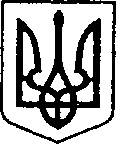 УКРАЇНАЧЕРНІГІВСЬКА ОБЛАСТЬН І Ж И Н С Ь К А    М І С Ь К А    Р А Д А_______ сесія  VIII скликанняР І Ш Е Н Н Я      від ___________ 2021                            м. Ніжин                            № ________Про стимулювання енергоефективної поведінки Відповідно до статей 25, 26, 42, 59, 73 Закону України "Про місцеве самоврядування в Україні», рішення Ніжинської міської ради від 30.03.2016 р. № 25-9/2016 «Про приєднання до Європейської ініціативи «Угода мерів», Розпорядження Кабінету Міністрів України від 26 квітня 2017 р. № 732-р «Про затвердження плану заходів із впровадження систем енергетичного менеджменту в бюджетних установах», Регламентy Ніжинської міської ради Чернігівської області VIII скликання, затвердженого рішенням Ніжинської міської ради Чернігівської області від 27 листопада 2020 року №3-2/2020 (зі змінами), методичних рекомендацій Держенергоефективності (проєкт USAID “Муніципальна енергетична реформа» від 2017 року), з метою забезпечення ефективного використання паливно-енергетичних ресурсів у бюджетній сфері Ніжинської територіальної громади міська рада вирішила: Запровадити стимулювання енергоефективної поведінки.Затвердити Порядок стимулювання енергоефективної поведінки, що додається. Застосовувати стимулювання енергоефективної поведінки за умов відсутності в бюджеті Ніжинської міської територіальної громади дефіциту коштів на фінансування до кінця поточного року захищених статей видатків на заробітну плату та нарахування на неї, придбання медикаментів та продуктів харчування, оплату комунальних послуг та енергоносіїв.Покласти відповідальність за координацію процесу стимулювання енергоефективної поведінки на сектор енергоменеджменту та енергоефективності відділу економіки та інвестиційної діяльності виконавчого комітету Ніжинської міської ради.Керівникам виконавчих органів міської ради, установ, закладів, комунальних підприємств, засновником яких є Ніжинська міська рада, довести до відома відповідальних осіб за ефективне споживання паливно-енергетичних ресурсів Порядок стимулювання енергоефективної поведінки.Організацію виконання даного рішення покласти на першого заступника міського голови з питань діяльності виконавчих органів ради Вовченка Ф.І.Відділу економіки та інвестиційної  діяльності  (Гавриш Т.М.) забезпечити оприлюднення даного рішення на сайті міської ради протягом п`яти робочих днів з дати його прийняття. Контроль за виконанням даного рішення покласти на постійну комісію міської ради з питань житлово-комунального господарства, комунальної власності, транспорту і зв’язку та енергозбереження (голова комісії Дегтяренко В.М.).            Міський голова                                                                Олександр КОДОЛАПодає:Начальник відділ економіки та інвестиційної діяльності виконавчого комітету Ніжинської міської ради				 Тетяна ГАВРИШПогоджують:Перший заступник міського голови з питань діяльностівиконавчих органів ради                                                   Федір ВОВЧЕНКОНачальник фінансового управління			            Людмила ПИСАРЕНКОНачальник відділу –головний бухгалтер відділу бухгалтерського обліку виконавчого  комітету Ніжинської міської ради                                                   Наталія ЄФІМЕНКОСекретар Ніжинської міської ради                                   Юрій ХОМЕНКОНачальник відділу юридично-кадрового забезпечення апарату  виконавчого комітету Ніжинської міської ради                                    В’ячеслав ЛЕГАГолова постійної комісії міськоїради з питань житлово-комунальногогосподарства, комунальної власності, транспорту і зв’язку та енергозбереження                       В’ячеслав ДЕГТЯРЕНКОГолова постійної депутатської комісії  з  питань  соціально – економічного розвитку, підприємництва, інвестиційної діяльності, бюджету та фінансів				  Володимир МАМЕДОВГолова постійної комісії міської ради з питань регламенту, законності, охорони прав і свобод громадян, запобігання корупції, адміністративно -територіальногоустрою, депутатської діяльності та етики                          Валерій САЛОГУБПОЯСНЮВАЛЬНА ЗАПИСКАдо проекту рішення Ніжинської міської ради «Про стимулювання енергоефективної поведінки»від «____»_________20__ року №___Проект рішення Ніжинської міської ради «Про стимулювання енергоефективної поведінки» Передбачає реалізацію політики сталого енергетичного розвитку в рамках впровадження та функціонування системи енергетичного менеджменту Ніжинської міської територіальної громади шляхом запровадження Порядку стимулювання енергоефективної поведінки. Підстави для підготовки є необхідність  прийняття нормативно-правових та інших основ системи енергоменеджменту в бюджетній та комунальній сфері громади. Створення дієвої системи енергоменеджменту.Проект рішення підготовлений з дотриманням норм Конституції України, Закону України «Про місцеве самоврядування в Україні», Розпорядження Кабінету Міністрів України від 26 квітня 2017 р. № 732-р «Про затвердження плану заходів із впровадження систем енергетичного менеджменту в бюджетних установах», рішення Ніжинської міської ради від 30.03.2016 р. № 25-9/2016 «Про приєднання до Європейської ініціативи «Угода мерів», Регламентy Ніжинської міської ради Чернігівської області VIII скликання, затвердженого рішенням Ніжинської міської ради Чернігівської області від 27 листопада 2020 року №3-2/2020.Наслідком прийняття даного рішення стане підвищення енергетичної ефективності інфраструктури громади, забезпечення стимулювання раціонального використання (споживання) паливно-енергетичних та інших ресурсів, ресурсоспоживання (холодна, гаряча вода) та дотримання умов мікроклімату, моніторинг ефективності впроваджених енергоефективних заходів, розробка пропозицій щодо заходів з економії і ощадливого використання ПЕР та матеріальних ресурсів та зниження витрат на ПЕР з бюджету Ніжинської міської територіальної громади.Відповідальний за підготовку проекту рішення - начальник сектора – енергоменеджер сектора енергоменеджменту та енергоефективності відділу економіки та інвестиційної діяльності виконавчого комітету Ніжинської міської ради Ворона Денис.Начальник відділ економіки та інвестиційної діяльності виконавчого комітетуНіжинської міської ради						Тетяна  ГАВРИШЗАТВЕРДЖЕНОРішенням Ніжинської міської радивід ______________№ __________Порядок стимулювання енергоефективної поведінки Загальні положенняПорядок стимулювання енергоефективної поведінки (далі – Порядок) розроблено з метою реалізації політики сталого енергетичного розвитку в рамках впровадження та функціонування системи енергетичного менеджменту Ніжинської територіальної громади.Відповідно до Концепції запровадження системи енергетичного менеджменту в Ніжинській територіальній громаді, запровадження системи енергоменеджменту громади відбуватиметься у два  етапи. Перший етап передбачає впровадження системи енергоменеджменту у бюджетній сфері громади протягом 2021-2023 років. Тому цей Порядок поширюється на установи, організації, заклади,  комунальні підприємства, засновником яких є Ніжинська міська рада, та які повністю або частково фінансуються за кошти бюджету Ніжинської міської територіальної громади (далі – установи).Основними цілями Порядку є:підвищення енергетичної ефективності інфраструктури громади;забезпечення стимулювання раціонального використання (споживання) паливно-енергетичних та інших ресурсів, ресурсоспоживання (холодна, гаряча вода) та умов мікроклімату (далі – ПЕР);моніторинг ефективності впроваджених енергоефективних заходів;розробка пропозицій щодо заходів з економії і ощадливого використання ПЕР та матеріальних ресурсів.Законодавчим підґрунтям цього Порядку є:Бюджетний кодекс України;Закон України «Про місцеве самоврядування в Україні»;Закон України «Про енергозбереження».Порядком регламентовано принципи організації преміювання відповідальних працівників установ за економію ПЕР.Преміювання в рамках Порядку здійснюється за наявності:встановлених технічно і економічно обґрунтованих базових рівнів витрат ПЕР для кожної окремої установи;систематичного достовірного обліку витрат ПЕР, що здійснюється на підставі даних контрольно-вимірювальних приладів;дотримання санітарних правил і норм та правил технічної експлуатації інженерних мереж (наказ Міністерства палива та енергетики України №71 від 14.02.2007 «Про затвердження Правил технічної експлуатації теплових установок і мереж»).Норми Порядку розроблені з використанням наступних керівних принципів:преміювання має індивідуальний характер відносно відповідальних осіб, енергоменеджерів, посадових осіб, які задіяні в системі енергетичного менеджменту громади; показники, умови і розмір преміювання повинні бути конкретними, тобто кожен працівник повинен знати, за досягнення яких результатів він може отримати премію.Виплата премій в рамках Порядку проводиться лише за умови, коли зниження витрат ПЕР досягається без погіршення умов перебування осіб в приміщеннях, порушення санітарно-гігієнічних та інших експлуатаційних та будівельних норм (вимог, стандартів) до енергоспоживчого (енергогенеруючого) устаткування, споруд, будівель, інженерних систем (мереж). Контроль за дотриманням зазначених умов та норм здійснюється сектором енергоменеджменту та енергоефективності відділу економіки та інвестиційної діяльності виконавчого комітету Ніжинської міської ради (далі сектор енергоменеджменту та енергоефективності) відповідно до Положення про систему енергетичного менеджменту в бюджетній та комунальній сферах Ніжинської міської територіальної громади та Положення про систему енергетичного моніторингу в бюджетній та комунальній сферах Ніжинської міської територіальної громади.Премії за досягнуту економію ПЕР виплачуються додатково до інших премій, що встановлені за основну діяльність працівників.Перелік працівників, які можуть підлягати преміюванню за енергоефективну поведінку (економію ПЕР), розміри і порядок преміювання з урахуванням їхньої фактичної участі в досягненні економії ПЕР і організації цієї роботи визначаються в розділі «Порядок розподілу коштів» даного Порядку.Економія ПЕР, задля цілей стимулювання енергоефективної поведінки, визначається щоквартально.Преміювання працівників за економію ПЕР відбувається в установах, де :в установленому порядку виконавчим комітетом міської ради затверджено базові рівні споживання ПЕР;здійснюється енергетичний моніторинг згідно із Положенням про систему енергетичного моніторингу в бюджетній та комунальній сферах Ніжинської міської територіальної громади.Преміювання здійснюється щоквартально протягом 30 календарних днів після закінчення відповідного періоду (кварталу), але не пізніше 25 грудня поточного бюджетного року.Умови та джерела преміюванняФактична економія ПЕР у натуральному виразі визначається, як різниця між базовим рівнем витрати конкретного виду енергетичних ресурсів (зменшуване) та фактичною витратою даного виду енергетичних ресурсів (від'ємник), зі знаком «+», за визначений інтервал часу.Якщо в будівлях установи в аналізований період будь-який з приладів обліку якийсь час не функціонував (вийшов з ладу, знаходився на повірці, був розпломбований або знятий), фактичне споживання у зазначений період може бути розраховане лише на підставі підтверджуючих документів від енергопостачальних організацій/ підприємств, які постачають енергоресурс для відповідної установи, завіреного належним чином і поданого у сектор енергоменеджменту та енергоефективності відповідальним працівником (енергоменеджером) у звітний період. Керівник установи має право знизити показники споживання ПЕР, що братимуться для розрахунку базового рівня споживання ПЕР, за умов невиправдано високого рівня споживання (аварійних випадків, нецільових перевитрат, недбалого ставлення до використання ПЕР та інших не поодиноких факторів впливу). За інших умов питання преміювання працівників установи за період, в якому будь-який з її приладів обліку не працював належним чином, не розглядається.Фактична економія ПЕР у грошовому виразі визначається шляхом множення відповідної економії в натуральному виразі за визначений інтервал часу на поточну ціну (тариф) відповідного виду ПЕР.Визначення обсягу коштів на преміюванняОбсяг коштів на преміювання визначається виходячи з досягнутої економії ПЕР у натуральному та грошовому виразах. Базовий рівень споживання ПЕР затверджується для кожної установи рішенням виконавчого комітету Ніжинської міської ради відповідно до «Методики визначення базових рівнів споживання паливно-енергетичних ресурсів, комунальних послуг та енергоносіїв закладів бюджетної сфери Ніжинської територіальної громади».Фактичні споживання кожного виду ПЕР визначаються щомісячно виключно на підставі даних відповідних приладів обліку.Економія (у натуральному, відсотковому та грошовому виразах) кожного виду ПЕР розраховується із корегуванням до співставних (нормалізованих, базових) умов за наступними протоколами розрахунку:для показників споживання теплової енергії, іншого виду палива (енергоносія) для цілей опалення  відповідно до Додатку 1;для показників споживання природного газу, для цілей опалення  відповідно до Додатку 2;для показників споживання електроенергії відповідно до Додатку 3; для показників споживання гарячої води відповідно до Додатку 4;для показників споживання холодної води відповідно до Додатку 5.	Сумарна грошова фактична економія ПЕР розраховується за протоколом розрахунку відповідно до Додатку 6.Порядок розподілу коштів Кошти від сумарної грошової фактичної економії ПЕР в установі використовуються для здійснення заходів з підвищення енергоефективності й матеріального стимулювання (преміювання) відповідальних працівників, енергоменеджерів, посадових осіб, які задіяні в системі енергетичного менеджменту громади та розподіляються таким чином:20% на покращення матеріального стану установи відповідно до її потреб;30% преміювання відповідальних працівників (енергоменеджерів) та посадових осіб, задіяних в системі енергетичного менеджменту громади, з яких: 25% - преміювання працівників установ, 5% - посадових осіб сектора енергоменеджменту та енергоефективності;50% на здійснення заходів з підвищення енергоефективності та/або фінансування інвестиційних програм з енергоефективності (енергозбереження) відносно відповідної установи. Преміюванню підлягають наступні посадові особи: сектор енергоменеджменту та енергоефективності (начальник сектору та спеціалісти, відповідно до структури штатного розпису виконавчого комітету Ніжинської міської ради);відповідальні особи (енергоменеджери) установ.Преміювання відповідальних осіб (енергоменеджерів) установ, які задіяні в системі енергетичного менеджменту громади,  здійснюється у розмірі до 0,5 посадового окладу 1 раз на квартал за сукупності умов:- досягнення додатного показника сумарної грошової фактичної економії ПЕР за установою;- сума премій всіх працівників установи, які задіяні в системі енергетичного менеджменту громади, не може перевищувати 25% сумарної грошової фактичної економії ПЕР за установою.Преміювання керівника та спеціалістів сектора енергоменеджменту та енергоефективності здійснюється у розмірі до 0,5 посадового окладу 1 раз на квартал за сукупності умов:- досягнення додатного показника сумарної грошової фактичної економії ПЕР за усіма установами, що є суб’єктами системи енергоменеджменту  громади;- сума премій посадових осіб сектора енергоменеджменту та енергоефективності не може перевищувати 5% сумарної грошової фактичної економії ПЕР за усіма установами, що є суб’єктами системи енергоменеджменту громади.Сектор енергоменеджменту та енергоефективності:- до 10 числа місяця, що триває за звітним кварталом, узагальнює пропозиції (із відповідними розрахунками) усіх суб’єктів системи енергоменеджменту громади щодо преміювання;- до 15 числа місяця, що триває за звітним кварталом, перевіряє розрахунки в частині коректності вихідних даних, дотримання методології розрахунків, обмежень та умов згідно із даним Порядком;- до 20 числа місяця, що триває за звітним кварталом, узгоджує розмір премій із фінансовим управлінням Ніжинської міської ради із врахуванням вимог цього Порядку та норм бюджетного законодавства;- до 25 числа місяця, що триває за звітним кварталом, за погодженням із першим заступником міського голови з питань діяльності виконавчих органів ради спрямовує службову записку міському голові з клопотанням про узгодження преміювання із додаванням відповідних узагальнюючих розрахунків. Подальші процедури подання, погодження, затвердження (встановлення) та нарахування (виплати) премій відносно кожної посадової особи та працівника відбуваються за встановленими порядками (положеннями) про преміювання відповідно до чинного законодавства та нормативних актів міської ради.Перерозподіл видатків (асигнувань) та використання коштів від досягнутої економії ПЕР на преміювання відповідальних працівників, енергоменеджерів, посадових осіб, які задіяні в системі енергетичного менеджменту громади, відбувається щоквартально, протягом 30 календарних днів після закінчення відповідного періоду (кварталу), але непізніше 25 грудня поточного бюджетного року.Перерозподіл видатків (асигнувань) та використання коштів від досягнутої економії ПЕР на покращення матеріального стану установ, здійснення заходів з підвищення енергоефективності та/або фінансування інвестиційних програм з енергоефективності (енергозбереження) відбувається двічі на рік у липні та листопаді місяцях, з врахуванням фактичних не використаних залишків бюджетних призначень за погодженням із фінансовим управлінням Ніжинської міської ради. Відповідні розпорядники бюджетних коштів готують розрахунки та пропозиції у встановленому порядку за погодженням із сектором енергоменеджменту та енергоефективності.Заключні положенняКонтроль за виконанням Порядку покладається на сектор енергоменеджменту та енергоефективності. Керівники установ зобов’язані ознайомлювати працівників, що приймаються на роботу, з Порядком в момент оформлення документів щодо прийому на роботу.Суперечки, що виникають під час встановлення розміру премій згідно із Порядком, вирішуються сектором енергоменеджменту та енергоефективності.Дія Порядку триває до його скасування або до прийняття нового Порядку Ніжинською міською радою.